*Kriterlere tam puan ya da “sıfır” puan verilecektir.***Yukarıda belirtilen sporsal-kültürel-sanatsal faaliyetler haricinde yapmış olduğunuz herhangi bir faaliyet varmı?(Her faaliyet 1 puan olup gerekli faaliyet ile ilgili görsel istenilecektir.Faaliyet 1:Faaliyet 2:OKULUN SPORFAALİYETLERİPUAN(TOPLAM 21 PUAN)SONUÇAÇIKLAMAResmi organizasyonlarda okul adına katılmak şartıyla İlçe de takım olarak dereceye girildi. 1GHSİM Okul Sporları organizasyonları kabul edilecek olup (Dereceler : 1.2.3.4) Kulüp adı altında yapılan organizasyonlar değerlendirmeye alınmayacaktır.  Üç takıma kadar değerlendirmeye alınır2016-2017 eğitim-öğretim yılı.Resmi organizasyonlarda okul adına katılmak şartıyla İl de takım  olarak  dereceye girildi.2GHSİM Okul Sporları organizasyonları kabul edilecek olup (Dereceler : 1.2.3.4) Kulüp adı altında yapılan organizasyonlar değerlendirmeye alınmayacaktır.  Üç takıma kadar değerlendirmeye alınır2016-2017 eğitim-öğretim yılı.2016-2017 eğitim-öğretim yılı.Üst kademe de dereceye giren okul bulunduğu kademedekinin altında yer alan puanları da alır.Resmi organizasyonlarda okul adına katılmak şartıyla bölge –yarı final ve Türkiye şampiyonası takım olarak  dereceye girildi.       3GHSİM Okul Sporları organizasyonları kabul edilecek olup (Dereceler : 1.2.3.4) Kulüp adı altında yapılan organizasyonlar değerlendirmeye alınmayacaktır.  Üç takıma kadar değerlendirmeye alınır2016-2017 eğitim-öğretim yılı.2016-2017 eğitim-öğretim yılı.Üst kademe de dereceye giren okul bulunduğu kademedekinin altında yer alan puanları da alır.Resmi organizasyonlarda okul adına katılmak şartıyla İlçede de bireysel  olarak  dereceye girildi.1GHSİM Okul Sporları organizasyonları kabul edilecek olup (Dereceler : 1.2.3.4) Kulüp adı altında yapılan organizasyonlar değerlendirmeye alınmayacaktır.  Üç branş-üç sporcuya  kadar değerlendirmeye alınır2016-2017 eğitim-öğretim yılı.2016-2017 eğitim-öğretim yılı.Üst kademe de dereceye giren okul bulunduğu kademedekinin altında yer alan puanları da alır.Resmi organizasyonlarda okul adına katılmak şartıyla İl de bireysel  olarak  dereceye girildi.2GHSİM Okul Sporları organizasyonları kabul edilecek olup (Dereceler : 1.2.3.4) Kulüp adı altında yapılan organizasyonlar değerlendirmeye alınmayacaktır.  Üç branş-üç sporcuya  kadar değerlendirmeye alınır2016-2017 eğitim-öğretim yılı.2016-2017 eğitim-öğretim yılı.Üst kademe de dereceye giren okul bulunduğu kademedekinin altında yer alan puanları da alır.Resmi organizasyonlarda okul adına katılmak şartıyla şartıyla bölge –yarı final ve Türkiye şampiyonası bireysel  olarak  dereceye girildi.3GHSİM Okul Sporları organizasyonları kabul edilecek olup (Dereceler : 1.2.3.4) Kulüp adı altında yapılan organizasyonlar değerlendirmeye alınmayacaktır.  Üç branş-üç sporcuya  kadar değerlendirmeye alınır2016-2017 eğitim-öğretim yılı.2016-2017 eğitim-öğretim yılı.Üst kademe de dereceye giren okul bulunduğu kademedekinin altında yer alan puanları da alır.Okulda egzersiz çalışmaları yapılmaktadır.1Denetim sırasında evraklar tam olmalıdır.Okulda destekleme kursu açılmıştır.(Spor)1Spor için destekleme kursu açılması için okulda mutlaka spor egzersizi açılması gerekmektedir.Okulun spor alanları faal ve işlevseldir.2Spor ve oyun alanlarının, gerekli çizgilerin belirli olması ve spor gereçleri ile donatılmış olması gereklidir.Öğrencilerin kıyafetlerini değiştirmeleri için kız-erkek ayrı giyinme odaları vardır1Odaların sadece bu amaç için kullanılıyor olması gerekir.Odaların tertip ve düzenli olması gerekir.Beden eğitimi öğretmenlerinin kendisine ait odası vardır1Odalarında bilgisayar ve internet ağı,ilkyardım malzemesi olmalıdır.Okulun Beden Eğitimi ders malzemeleri yeterlidir.1En az 4 branş için asgari düzeyde malzeme olmalı.Okulda satranç ile ilgili çalışmalar vardır.2Malzemeler yeterli ve sınıf faal olmalıdır. Kurum Müdürü onayı ya da egzersiz çalışması onayı istenecektirOKULUN MESLEKİ FAALİYETLERİPUAN14PUANSONUÇAÇIKLAMAAtolye bakım-onarım durumu2Atolyeler faal mi?Temizlik ve düzen kontrolü yapılacaktır.Okul protokol imzalamışmı?2Mesleki eğitim ve sanayi işbirliği alanında yapılan protokoller kabul edilecektir.Okul da açık lise var mı?1Yüz yüze eğitim programına bakılarak alanlarına göre öğrenci listeleri kontrol edilir.Açık Meslek liseye kayıtlı yüz yüze eğitim yapan öğrenci sayısı yeterlimi?1Okul için belirlenen kontejanın yüzde ellisi yeter kabul edilecektir.Öğrenciler mesleki tanıma açısından ve okul sanayi işbirliği kapsamında işyerlerini ziyaret ettilermi.2Müdür onaylı ve fotoğraflı.Bölüm-Ürün çalışmaları sergilendimi.2Davetiye ve fotoğraf istenilecektir.Alanında uzman sektör temsilcisi,veya uzman kişiler ile mesleki çalışma kapsamında okulda çalışma düzenlenmiştir.2 Kurum müdürlüğünde alınacak izin ve fotoğraflar istenilecektir.Okulda öğrencilere yönelik mesleki geliştirme kursları açılmıştır.1İlgili evraklar istenilecektir.Okulda e-mezun takibi yapılıyormu.1İlgili sayfa kontrol edilecektir.OKULUN KÜLTÜREL-SANATSALFAALİYETLERİPUAN34PAUNSONUÇAÇIKLAMAOkulda 15 Temmuz Demokrasi Zaferi ile ilgili çalışma vardır.2Pano, ilgili yarışmalara katılım,  konu ile ilgili dergi, gazete…Okulun çıkarmış olduğu güncel dergi vardır.22017-2018 Eğitim öğretim yılında aylık,dönemlik veya yıllık okul dergisi çıkarmış olmak.Okulun çıkarmış olduğu güncel gazete vardır.22017-2018 Eğitim öğretim yılında aylık,dönemlik veya yıllık okul gazetesi çıkarmış olmak.Okul tanıtımı ile ilgili broşür, afiş, kamu spotu v.b. materyaller vardır12017-2018 Eğitim öğretim yılı içinOkulun halk oyunları ekibi/ekibleri vardır.1Resmi onay ve evraklara bakılacaktır.Okul halk oyunu ekibi il / ilçe de katılmış olduğu turnuvalardan ödül almıştır.2Dereceler 1.2.3.4.Okul halk oyunu ekibi bölge-Türkiye şampiyonası katılmış olduğu turnuvalardan ödül almıştır.(1.2.3.4)3Dereceler 1.2.3.4. Üst kademe de dereceye giren okul bulunduğu kademedekinin altında yer alan puanları da alır.Okulda kitap okuma saatleri düzenlenmiştir.1Öğretmenler kurulu kararı ya da zümre toplantısında alınan karara bakılacaktırOkul kütüphanesi faal ve kütüphane ile ilgili bilgiler günceldir2(kitap listesi güncel ve e-okul sistemine işlenmiş olması gerekmektedirOkulda milli ve manevi duyguları ön plana çıkaracak disiplin suçlarını önleyici tedbirler ve çalışmalar yapılmıştır.1Panel, konferans, bilgilendirme gibi etkinliklerin fotoğrafı istenilecektir.Kulüpler toplum hizmeti çalışmalarına faal olarak katılmaktadır.1Toplum hizmeti yapılan alan ile ilgili resmi belgeler ve resim istenecektir.Okulda değerler eğitimi çalışmaları yapılmıştır.2Ekim-Mayıs ayısı içerisinde her  için gerçekleştirilmesi gereken Değer çalışması kontrol edilecektirDrama,tyatro,bilgilendirme gibi etkinliklerin fotoğrafı istenilecektir.Okulda öğretmenlere yönelik sağlık alanında çalışmalar yapılmıştır1ilk yardım, kan ve organ bağışı v.b. sağlık alanında seminer etkinlkler, eğitim v.b.Veli ve ailelerin aktif olarak katıldığı etkinlikler yapılmıştır.Bu etkinlikler belgelindirilecektir. (Okul gösterileri, şiir dinletisi, tiyatro, yardım ve bakıma muhtaç kişilere ziyaretler vb. faaliyetler)1  Sadece bir etkinlik için puan verilecektir.Öğrencilere yönelik meslek tanıma-kariyer günleri etkinliği yapılmıştır.1Sadece bir etkinlik için puan verilecektir.Öğretmenlere yönelik sosyal etkinlikler yapılmıştır.1En az iki etkinlik zorunluluğu vardır. Resmi onay ya da resim istenecektirOkullar arası yardımlaşma faaliyetleri yapılmıştır.1Yapılan faaliyetler belgelendirilecektir (onay ya da resim)Okulda engelli öğrencilere yönelik çalışmalar yapılmıştır.1Engelli wc, asansör v.b. aktif olarak kullanılıyor olması gerekmektedirOkulda öğrenci koçluğu aktif olarak uygulanmaktadır.1Onay ya da teblig.Planlı ve etkili veli ziyaretleri yapılmaktadır.1 Veli ziyareti ile ilgili fotoğraf ve gerekli formlar istenecektir.Yıllık plan dahilinde eğitsel geziler yapılmıştır.1Gezi dosyalarının uygun olup olmadığı kontrol edilmeli. Düzenlenen gezilerin üst makam tarafından onaylı olması gerekmektedir.Okul,resim-öykü-şiir-kompozisyon yarışmalarında derece almıştır.2Yarışmaların İl Milli Eğitim Müdürlüğü veya İlçe Milli Eğitim Müdürlüğü tarafından düzenleniyor olması gerekmektedir.Seçilen branşlarda en fazla bir kategoride ilk üç derece için puan verilecektir.(Bir okul en fazla iki puan alabilecektir.)Okulun düzenlemiş olduğu okul içi tiyatro çalışması vardır.1Kurum içinde Kurum Müdürü onayı ve fotoğraflar istenecektirOkulun düzenlemiş olduğu okul dışı tiyatro çalışması vardır.2Kurum dışında il ya da ilçe onayı ve fotoğraflar istenecektirOKULUN PROJEFAALİYETLERİPUAN14 PUANSONUÇAÇIKLAMAOkulda proje oluşturma ve takip etme ekibi oluşturulmuştur.1Oluşturulan proje ekibi için müdürlük onayı istenilecek olup,proje ekibi için kişilerin görev alanı açıkça belirtilecek ve kişiler proje sürecinde aktif olarak görev alacaktır.Okul AB Projesi hazırlayarak başvuruda bulunmuştur.12017-2018 Eğitim öğretim yılı için Proje dosyaları ve başvuru kabul belgesi istenilecek.Okulun AB projesi kabul edilerek yürütülmektedir.2Proje dosyaları ve hibe desteği kabul belgesi istenilecek.Okulda yürütülen eTwinning projesi yürültülmektedir.1Proje dosyaları istenilecek.TÜBİTAK Orta Öğretim Öğrencileri Arası  Araştırma Proje Yarışmasına başvuruda bulunmuştur.1Sistem üzerinden başvuru çıktısının alınması gerekir.TÜBİTAK Orta Öğretim Öğrencileri Arası  Araştırma Proje Yarışmasında bölge sergisine gitmiştir.1Sistem üzerinden başvuru çıktısının alınması gerekir.TÜBİTAK Orta Öğretim Öğrencileri Arası  Araştırma Proje Yarışmasında Türkiye Finaline gitmiştir.2Sistem üzerinden başvuru çıktısının alınması gerekir.MEB Robot Yarışmasına katılımı vardır.1İlgili belgeler istenilecektir.MEB Robot yarışmasında derece almıştır2İlgili belgeler istenilecektir.OKULUN EBA FAALİYETLERİPUANI5PUAN                         AÇIKLAMAOkuldaki öğretmenler tamamı EBA üyeliği vardır1Üyelik bilgileri sistem üzerinden kontrol  edilecektir.Öğretmenlerin ortalama günlük EBA kullanım süresi 5-15 dakika arasındadır1Bilgiler sistem üzerinden kontrol edilecektir.Öğretmenlerin ortalama günlük EBA kullanım süresi 15-30 dakika arasındadır2Bilgiler sistem üzerinden kontrol edilecektir.Öğretmenlerin ortalama günlük EBA kullanım süresi 30 -daha fazla dakika arasındadır3Bilgiler sistem üzerinden kontrol edilecektir.Okul mesleki derslerde geliştirmiş olduğu içeriği EBA üzerinden paylaşmıştır.1 Paylaşımlar güncel ve dönem başına en az iki tane olmalıdır.DERSLİKLERİN/BÖLÜMLERİN DÜZENİ, TEMİZLİĞİ ,GÜVENLİĞİ  ve DİĞER FAALİYETLER PUANI10PUANSONUÇAÇIKLAMAÖğrencilerin devamsızlık takibi yapılmaktadır.1Devamsız öğrencilere yönelik mektup-sms- ev ziyaretleri gibi çalışmalar e okul ile ilişkilendirilerek kontrol edilecektir.Okulun beslenme dostu okul projesi sertifikasının olup olmadığı1Okulun Beyaz Bayrağı vardır.1Çevre duyarlılığına yönelik yapılan çalışmalar.1Çevre duyarlılığını geliştirici çalışmalar.Fotoğraflarla belgelenmeliOkulda gerekli güvenlik tedbirleri alınmıştır.1Kamera faal,ziyaretçi defteri,ziyaretçi yaka kartı,ihata duvarının tertip düzeni.Okulda iş sağlığı ve güvenliği ile ilgili çalışmalar yapılmıştır.1İş Sağlığı ve Güvenliği Okul Rehberi kılavuzu doğrultusunda  alınan önlemler ile yapılan çalışmalara bakılacaktır .(Öncelikle sınıf içi kullanılan mobilya-eşyaların sabitlenmesi hususunda alınan önlemlere bakılacaktır)Sınıfların tertip ve düzeni1 Bütün pencerelerdeki perdelerin tam ,cam boyuna uygun, temiz  ve ütülü  olması ,yırtık olmaması  gerekmektedir.Zemin ve duvarların temiz olması gerekmektedir. Kitap köşesinin düzenlenmiş, kitapların uygun şekilde yerleştirilmiş olması gereklidir Yemekhane / çay ocağı,Kantin v.b yerlerin düzen ve temizliği1Derslik dışındaki gıda tüketimi yapılan yerlerin temiz olması ve her biri için farklı temizlik gereçlerinin kullanılıyor olması gereklidirOkulda geri dönüşüm çalışmaları vardır.1Kağıt, yağ, plastik,pil v.b.Okulun web sayfası güncel ve sosyal etkinlikler duyurusu yapılmaktadır.1Web sitesinde personeller, okul bilgileri, okulun konumu, önemli gün ve haftalar etkinlikleri, stratejik plan v.b. güncel olmalıdır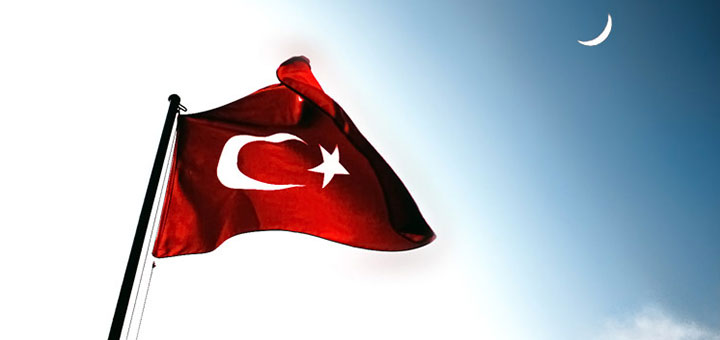 